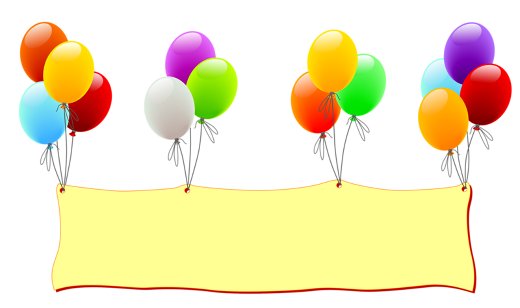 Приближаются выпускные вечера в детских садах и хочется, чтобы этот день запомнился для детей как самый светлое, веселое и радостное событие в их жизни!"Песенка друзей". Музыка В. Герчик, слова Я. Акима1.Всем советуем дружить,
Ссориться не смейте!
Без друзей нам не прожить
Ни за что на свете!
Припев:
Ни за что, ни за что,
Ни за что на свете!
Ни за что, ни за что,
Ни за что на свете!
2.Не бросай друзей своих,
Будь за них в ответе.
Не давай в обиду их
Никому на свете!
Припев:
Никому, никому,
Никому на свете!
Никому, никому,
Никому на свете!
"До свиданья, детский сад, до свиданья". Слова и музыка Татьяны Морозовой.
1. В небе солнышко проснётся, за собою позовёт.
Звонкой песней отзовётся шумный птичий хоровод.
День особенный сегодня - скоро в школу мы идём.
Эту песенку простую на прощание поём.
Припев:
До свиданья, детский сад,
до свиданья» -
Дружно скажем мы тебе
на прощанье,
И рукой помашем вслед
очень нежно,
Ты - наш чудо-островок,
наше детство...
2. Детский сад мы очень любим, будем часто вспоминать
И конечно же, конечно, потихонечку скучать.
Воспитатели родные, мы без вас всегда грустим.
Вас, любимые, родные, мы за всё благодарим!
Припев.

До свиданья, детский сад!  Cлова Т. Волгиной, музыка А. Филиппенко1. Наступает расставанье -
Скоро в школу мы пойдем,
А сегодня на прощанье
Эту песенку поем!
Припев:
— До свиданья, детский сад! —
Все ребята говорят, —
Никогда мы не забудем
Наш любимый детский сад!
2. Ожидают нас тетрадки,
Буквари, карандаши,
Ну, а в куклы и лошадки
Пусть играют малыши!
Припев.
3. Приучили нас трудиться,
Маме дома помогать,
Будем в школе мы учиться
Обязательно на "пять"!
Припев.


"Мы дружные ребята" 1.Подружки и товарищи-Мы весело живём,Друг друга очень любим мы, В обиду не даём. Припев:Мы дружные ребята,Не ссоримся совсем,Мы дружные ребята,Скажите это всем!2.Мы лепим бабу снежнуюЗимою во дворе,Друг дугу помогаем мыВ работе и в игре.Припев:3. Все вместе ходи по лесуХорошим летним днём,И если кто заблудится,Мы все искать пойдём.Припев:4. Все вместе мы под музыкуВыходим в хоровод.Возьмёмся дружно за руки -И каждый запоёт.Припев: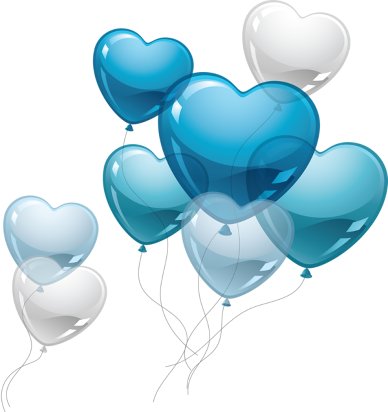 "Не забудем детский сад!" Музыка Е. Туманян, слова З. Петровой1. Прозвенит звонок весёлый,
Позовёт с собой ребят.
Скажем скоро: «Здравствуй, школа!
До свиданья, детский сад!»Припев:
До свиданья, до свиданья,
До свиданья, детский сад!2. И хотя мы рано утром
Не придём уже сюда.
Детский сад и нашу группу
Не забудем никогда.Припев: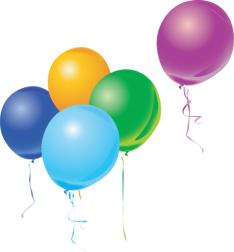 